«Росатом» принимает участие в Международном форуме по ядерной медицине стран БРИКСМероприятие объединило более 250 представителей стран, входящих в межгосударственное объединениеГоскорпорация «Росатом» принимает участие в I Международном форуме по ядерной медицине стран БРИКС, который открылся 20 июня 2024 года в Санкт-Петербурге. Организаторами форума выступили Министерство здравоохранения Российской Федерации и госкорпорация «Росатом».  В год председательства России в объединении форум собрал более 250 представителей стран, входящих в БРИКС (Эфиопия, Китай, Бразилия, Индия, ЮАР и другие). В мероприятии принимают участие руководители органов исполнительной власти в области здравоохранения, национальных обществ ядерной медицины и других профессиональных объединений стран БРИКС, руководители и ведущие научные специалисты организаций по производству радиоизотопной продукции, разработке и производству радиофармацевтических лекарственных препаратов, руководители крупных онкологических клиник, кардиологических центров и других медицинских учреждений, осуществляющих практическое применение методов ядерной медицины. Госкорпорацию на форуме представляют сотрудники дивизиона «Технологии здоровья».С приветственным словом к участникам мероприятия обратился министр здравоохранения Российской Федерации Михаил Мурашко: «Сегодня в объединении БРИКС формируется новое направление — ядерная медицина БРИКС. Страны БРИКС обладают значительным потенциалом в области разработки и применения методов и средств ядерной медицины, и я рад, что мы продолжаем взаимодействие и обмениваемся лучшими практиками. Это продуктивное сотрудничество будет способствовать внедрению совместных достижений в практическое здравоохранение».Важность ядерной медицины как одного из важнейших направлений развития здравоохранения в России подчеркнул заместитель генерального директора по науке и стратегии госкорпорации «Росатом» Юрий Оленин: «В деятельности „Росатома“ ядерная медицина является одним из приоритетов. Госкорпорация развивает инфраструктуру для оказания медицинской помощи, производит и поставляет медицинские изотопы и радиофармпрепараты, создает оборудование для диагностики и терапии, разрабатывает решения для ионизирующей обработки медицинской продукции. Россия нацелена на взаимовыгодное сотрудничество в развитии ядерной медицины в странах БРИКС. Уверен, форум поспособствует сложению человеческого, интеллектуального, научно-технического, производственного и рыночного потенциала стран-участниц во благо здоровья граждан».В ходе форума эксперты стран БРИКС приступили к обсуждению предложений для развития эффективного сотрудничества в рамках объединения во благо общей цели — повышения качества жизни и снижения смертности пациентов. В частности, будут затронуты вопросы разработки и производства эффективных радиофармацевтических препаратов, используемых для диагностики и терапии различных заболеваний в онкологии, кардиологии, эндокринологии, психиатрии. Кроме того, участники мероприятия обсудят актуальные задачи, стоящие перед всеми национальными системами здравоохранения в части образования и подготовки кадров по профильным специальностям, более быстрого внедрения в медицинскую практику передовых технологических решений в области радиофармацевтики, специализированного оборудования.По итогам мероприятия планируется издать Обзор лучших практик по ядерной медицине БРИКС, который планируется представить и распространять на площадках Организации Объединенных Наций (ООН), Всемирной организации здравоохранения (ВОЗ), Международного агентства по исследованию рака (МАИР) и Международного агентства по атомной энергии (МАГАТЭ). Кроме того, результаты форума станут основой для обсуждения вопросов сотрудничества в ядерной медицине в рамках саммита БРИКС в Казани, который состоится 22–24 октября 2024 года.Cправка:Сегодня ядерная медицина является важнейшим направлением развития высокотехнологичного персонализированного подхода к диагностике и лечению различных онкологических и неонкологических заболеваний. Именно поэтому Минздрав России и госкорпорация «Росатом» совместно со странами БРИКС приступили к формированию нового направления сотрудничества — ядерная медицина БРИКС.Ранее по инициативе Российской Федерации решением саммита БРИКС, прошедшего в ЮАР в августе 2023 года, был создана Рабочая группа стран БРИКС по ядерной медицине. В 2024 году в рамках Форума будущих технологий, прошедшего в Москве, состоялось первое заседание, в рамках которого участники многонациональной рабочей группы обсудили актуальные вопросы развития ядерной медицины в странах БРИКС, формат более эффективного взаимодействия для достижения общей цели — повышения качества и увеличения продолжительности жизни граждан. Участникам Рабочей группы удалось разработать и согласовать положение о совместной работе в рамках этого инструмента развития, определить наиболее востребованные тематики для сотрудничества и мероприятия на 2024 год.Россия занимает первое место в мире по номенклатуре изотопной продукции и входит в топ-5 производителей изотопов на мировом рынке. Радиоизотопная продукция «Росатома» позволяет проводить порядка миллиона диагностических и терапевтических процедур в России ежегодно. Флагманами разработки и применения радиоизотопной продукции являются ФГБУ «НМИЦ радиологии» Минздрава России, ФГБУ «НМИЦ онкологии им. Н. Н. Блохина» Минздрава России и ФГБУ «Российский научный центр радиологии и хирургических технологий имени A. M. Гранова» Минздрава России. Российские медицинские изотопы высоко востребованы за рубежом — в Китае, Индии, Бразилии и других странах.Деятельность госкорпорации «Росатом» включает в себя изотопный комплекс и производство радиофармпрепаратов, производство высокотехнологичного медицинского оборудования, обработку медизделий ионизирующим излучением, собственные объекты медицинской инфраструктуры. В настоящее время «Росатом» строит в Калужской области крупнейший в Европе завод по производству радиофармпрепаратов, который позволит обеспечить импортозамещение и полностью удовлетворить потребности российских врачей и пациентов в таких препаратах.Госкорпорация «Росатом» выпускает широкую линейку медицинской техники собственной разработки. Аппараты «Брахиум», «Тианокс» и другие высоко оцениваются российским медицинским сообществом и зарубежными экспертами. В 2027 г. планируется начать серийный выпуск отечественных магнитно-резонансных томографов с напряженностью магнитного поля 1,5 тесла. Также Росатом строит объекты медицинской инфраструктуры в различных регионах страны с целью увеличить доступность для населения высокотехнологичной помощи с использованием методик ядерной медицины.Россия активно развивает научное сотрудничество со всеми заинтересованными странами. Продолжается реализация крупных международных проектов. «Росатом» и его дивизионы принимают активное участие в этой работе. 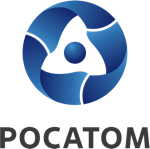 Медиацентр атомнойпромышленности
atommedia.onlineПресс-релиз20.06.24